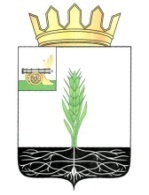 ОТДЕЛ ОБРАЗОВАНИЯ АДМИНИСТРАЦИИ МУНИЦИПАЛЬНОГО ОБРАЗОВАНИЯ «ПОЧИНКОВСКИЙ РАЙОН» СМОЛЕНСКОЙ ОБЛАСТИПРИКАЗ от      февраля  2019 года                                                                           №        б О внесении изменений  в  Порядок и условия осуществления   перевода   обучающихся   из одной организации,  осуществляющей  обра -зовательную  деятельность по образователь -ным программам начального общего, основ -ного общего и среднего общего образования, в    другие     организации,   осуществляющие образовательную  деятельность по образова -тельным     программам    соответствующего  уровня и направленностиНа основании приказа Министерства просвещения Российской Федерации от 17.01.2019 № 20 «О внесении изменений в Порядок и условия осуществления перевода обучающихся из одной организации, осуществляющей образовательную деятельность по образовательным программам начального общего, основного общего и среднего общего образования, в другие организации, осуществляющие образовательную деятельность по образовательным программам соответствующего уровня и направленности, утвержденные приказом Министерства образования и науки Российской Федерации от 12 марта 2017 г. № 177» приказываю: 1. Муниципальным общеобразовательным организациям внести соответствующие изменения в Порядок и условия осуществления перевода обучающихся из одной организации, осуществляющей образовательную деятельность по образовательным программам начального общего, основного общего и среднего общего образования, в другие организации, осуществляющие образовательную деятельность по образовательным программам соответствующего уровня и направленности (приложение № 1).Начальник  Отдела образования                                              Н.В. Ковжарова